Revisi 2PORTOFOLIO MATA KULIAHHalaman PengesahanPenggunaan Istilah penilaian / asesmen dan evaluasiDi dalam dokumen portfolio ini digunakan istilah yang sesuai dengan standar pada SN Dikti (Permendikbud No 3/2020), yaitu standar penilaian. Sedangkan di dalam badan akreditasi internasional digunakan istilah asesmen, mempunyai pengertian berbeda dengan evaluasi (IABEE, ABET, ASIIN, dll).Pengertian: Penilaian / asesmen adalah satu atau lebih proses dalam rangka mengidentifikasi, mengumpulkan, dan menyiapkan data untuk mengevaluasi Capaian Mahasiswa.Evaluasi adalah satu atau lebih proses untuk menafsirkan data dan bukti yang terkumpul melalui proses penilaian. Evaluasi menentukan sejauh mana Capaian Mahasiswa dan Tujuan Pendidikan Prodi dapat dicapai. Evaluasi menghasilkan keputusan dan tindakan terkait peningkatan program.CPL yang dibebankan pada MKBeri tanda X untuk setiap CP MK yang relevan dengan CPL Prodi (Jumlah CPL Prodi yang dibebankan pada MK rata-rata 3-4)*Keterangan: Jika di RPS dituliskan asesmen terhadap Sub CP MK, maka CP MK pada form penilaian di integra.its.ac.id (tabel di atas) adalah sebagai Sub CP MKBobot Penilaian / Asesmen CP MK dan CPLPerhitungan nilai capaian CP MK dan CPL pada bagian V dan VI akan dilakukan  oleh sistem.  Untuk itu, dosen diminta mengisi beberapa bagian berikut:Melakukan input hasil evaluasi  di sistem sebagaimana biasanyaMelakukan input bobot pada setiap komponen berikut:Bobot Penilaian / Asesmen (max 8 Penilaian):Bobot CPL (sesuai jumlah CPL yang dibebankan pada MK)Bobot CP MK (Max 8 CP MK)Tabel matrix Penilaian / Asesmen - CPL (beri tanda centang untuk CPL yang dinilai)Catatan: Bila jumlah Penilaian / Asesmen lebih dari 8, maka dikelompokkan / dijadikan dalam jumlah maksimum 8 Penilaian - dengan tetap memperhatikan CP MK yang dinilai Table matrix Penilaian / Asesmen –CP MK (beri tanda centang untuk CP MK yang dinilai)Rencana Penilaian / Asesmen & Evaluasi (RAE)Tuliskan RAE (diambilkan dari bagian RPS)(copy paste dr sebagian kolom di RPS) – Catatan: dalam 1 MK untuk kelas pararel – RAE dapat berbeda - yang dimaksudkan dalam hal ini adalah, dalam melakukan penilaian terhadap kemampuan yang sama, dapat dilakukan dengan cara yang berbeda) *Keterangan: Jika di RPS dituliskan penilaian terhadap Sub CP MK, maka CP MK pada form penilaian di integra.its.ac.id (tabel di atas) adalah sebagai Sub CP MKDi dalam evaluasi menghasil keputusan. Sebagai contoh untuk Evaluasi Tengah Semester (ETS) - dapat menghasilkan keputusan: melakukan asesmen ulang bagi mahasiswa yang belum memenuhi capaian pembelajaran (CP) nya. Untuk evaluasi akhir dapat menghasilkan keputusan yang sama dengan ETS (dengan tetap memperhatikan masa belajar mahasiswa), atau mengusulkan “tidak lolos CP MK” bagi mahasiswa yang belum memenuhi CP nya.Penilaian CP MK - (maks jumlah CP MK = 8) Perhitungan akan dilakukan oleh sistemPenilaian CPL yang dibebankan pada MK berdasarkan pada nilai CP MKPerhitungan akan dilakukan oleh sistemTindakan (Action Plan) hasil Evaluasi untuk PerbaikanTuliskan tindakan yang akan dilakukan baik oleh Dosen – maupun usulan ke Prodi untuk Perbaikan – terkait dengan evaluasi ketercapaian CPL*Jika di dalam dokumen RPS dituliskan dalam Sub CP MK, maka unsur yang dievaluasi adalah Sub CP MKLampiranA. Rencana Tugas Lampirkan rencana Tugas dan rubrik penilaian untuk asesmenB. Rubrik / Marking Sheme Asesmen C. Bukti – soal (Asesmen dan Tugas)Lampirkan bukti semua soal yang diberikan untuk asesmen:soal ujian dan / atau kuissoal tugasD. Bukti jawaban soal dan Hasil Tugas Lampirkan (3 sample)bukti jawab soal ujian dan / kuis bukti hasil tugasProsesPenanggung JawabPenanggung JawabPenanggung JawabTanggalProsesNamaJabatanTandatanganTanggalPerumusPemeriksaPersetujuanPenetapanPengendalianNAMA MK: Isikan nama MKKODE MK: Isikan Kode MKSEMESTER: Isikan letak semester MKNAMA DOSEN / TIM: Isikan seluruh nama Dosen MKNAMA KOORDINATOR MK: Isikan nama koordinator MK (sebagai entry nilai di integra.its.ac.id)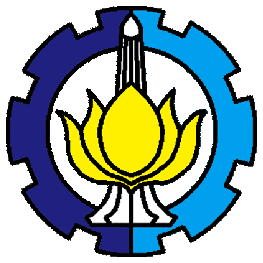 KURIKULUM 2018-2023Prodi Nama MK: …………KURIKULUM 2018-2023Prodi Nama MK: …………Kode Disesuaikan dg Kode dokumen di ProdiKURIKULUM 2018-2023Prodi Nama MK: …………KURIKULUM 2018-2023Prodi Nama MK: …………Sem: Gasal / GenapTahun ….Kode: …….Bobot sks : ……Rumpun MK: ……OTORISASIKoordinator MKNama Dosen MK sbg Koordinator MKKetua RMK Nama Ketua RMKKa. prodiNama KaprodiTTDTTDTTDTanggal: …..Tanggal: ….Tanggal:…CPL ProdiCPL ProdiCPL ProdiCPL ProdiCPL ProdiCPL ProdiCPL ProdiCPL ProdiCPL ProdiCP MK*CPL1CPL 2………………CPL nCP MK1XCP MK2XCP MK3XCP MK4XX…Maks CP MK 8XPenilaianPenilaian-1 (%)Penilaian-2 (%)Penilaian-3 (%)Penilaian-4 (%)….Total (%)Bobot100%CPLCPL1 (%)CPL2(%)CPL3 (%)CPL4 (%)….Total (%)Bobot100%CP MKCP MK1 (%)CP MK2 (%)CP MK3 (%)CP MK4 (%)….Total (%)Bobot100%CPL1CPL2CPL3…dstPenilaian - 1Penilaian - 2Penilaian - 3Penilaian - 4…dstCP MK1CP MK2CP MK3…dstPenilaian - 1Penilaian - 2Penilaian - 3Penilaian -  4…dstRENCANA PENILAIAN / ASSESSMENT & EVALUASI MK : Tuliskan Nama MKKelas: A/B / CRENCANA PENILAIAN / ASSESSMENT & EVALUASI MK : Tuliskan Nama MKKelas: A/B / CRA&ERENCANA PENILAIAN / ASSESSMENT & EVALUASI MK : Tuliskan Nama MKKelas: A/B / CRENCANA PENILAIAN / ASSESSMENT & EVALUASI MK : Tuliskan Nama MKKelas: A/B / CTuliskan Kode DokKode:Tuliskan KodeBobot sks (T/P): Tuliskan bobotRumpun MK: Tuliskan Nama Rumpun MKSmt: 6OTORISASIPenyusun RA & ETuliskan Nama Dosen Penyusun RAEKoordinator RMKTuliskan Nama Koordinator RMKKa ProdiTuliskan Nama Mg ke(1)CP-MK*(2)Teknik dan Bentuk Penilaian / Asesmen (3)Bobot (%)(4)…Tuliskan CP MK 1Tuliskan Teknik Penilaian, yang dinyatakan dalam salah satu  bentuk berikut ini: observasi, partisipasi, unjuk kerja (dalam bentuk Tugas, Presentasi, laporan hasil belajar, dll), tes tertulis (dalam bentuk Kuis, Ujian, dll), tes lisan (dalam bentuk wawancara, presentasi, dll), dan angketPenilaian sikap dapat menggunakan teknik penilaian observasi.Penilaian penguasaan pengetahuan, keterampilan umum, dan keterampilan khusus dilakukan dengan memilih satu atau kombinasi dari berbagi teknik dan instrumen penilaianHasil akhir penilaian merupakan integrasi antara berbagai teknik dan instrumen penilaian yang digunakanContoh Instrumen penilaian adalah: rubrik, portofolio atau karya desain, marking schemeTuliskan besarnya bobot Penilaian8Evaluasi Tengah Semester Tuliskan evaluasi / dapat dituliskan dalam bentuk UTS sebagai validasi hasil penilaian1016Evaluasi AkhirTuliskan bentuk evaluasi / dapat dituliskan dalam bentuk UAS sebagai validasi hasil penilaianTotal bobot penilaianTotal bobot penilaianTotal bobot penilaian100%NoNRP MahasiswaNama MahasiswaNilai CP MK 1Nilai CP MK 2Nilai CP MK 3..Nilai CP MK 8 Keterangan (lulus / Tidak Lulus)Action Plan123…NoNRP MahasiswaNama MahasiswaNilai CPL..Nilai CPL …..Nilai CPL..Nilai CPL..Keterangan (lulus / Tidak Lulus)Action Plan123…Unsur yang di evaluasiCPLProdiCP MK*DosenModel PembelajaranProdi + DosenBentuk asesmenProdi + Dosen